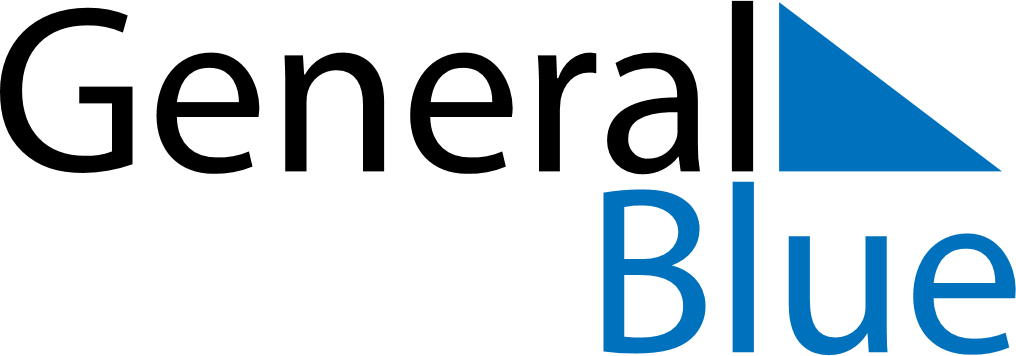 February 2027February 2027February 2027VenezuelaVenezuelaSundayMondayTuesdayWednesdayThursdayFridaySaturday12345678910111213CarnivalShrove Tuesday141516171819202122232425262728